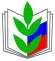 ПРОФСОЮЗ РАБОТНИКОВ НАРОДНОГО ОБРАЗОВАНИЯ И НАУКИ РОССИЙСКОЙ ФЕДЕРАЦИИ(ОБЩЕРОССИЙСКИЙ ПРОФСОЮЗ ОБРАЗОВАНИЯ)ПЕРВИЧНАЯ ПРОФСОЮЗНАЯ ОРГАНИЗАЦИЯ МУНИЦИПАЛЬНОГО БЮДЖЕТНОГО ДОШКОЛЬНОГО ОБРАЗОВАТЕЛЬНОГО УЧРЕЖДЕНИЯ – ДЕТСКОГО САДА КОМПЕНСИРУЮЩЕГО ВИДА № 466УТВЕРЖДЕН:на заседании профсоюзного комитета  протокол № 35 от 22.06.2021 г. Председатель ППО______________ А.А. МихайловаПЛАН РАБОТЫ  ПРОФСОЮЗНОГО КОМИТЕТА ПЕРВИЧНОЙ ПРОФСОЮЗНОЙ ОРГАНИЗАЦИИМБДОУ детский сад компенсирующего вида № 466НА  III КВАРТАЛ   2021 ГОДАНАИМЕНОВАНИЕ МЕРОПРИЯТИЯСРОКПРОВЕДЕНИЯОТВЕТСТВЕННЫЙЗА ОРГАНИЗАЦИЮСогласование с администрацией МБДОУ:- расписание занятий- распределение учебной нагрузкиавгустМихайлова А.А.Богданова А.В.Проверка состояния нормативных документов, документации делопроизводства ППО МБДОУавгустМихайлова А.А.Согласование с администрацией МБДОУ тарификации педагогических работниковавгустМихайлова А.А.Участие в приеме МБДОУ № 466 к новому учебному годуПредставить информацию об итогах участия профсоюзной организации в приемке образовательных учреждений к новому учебному году в районный комитет Профсоюза в срок до 25 августа 2021 года.августМихайлова А.А., Нарижная И.С.Смена информации в профсоюзном уголкеежемесячно2 р. в месяцМихайлова А.А., Помелова И.П.Проведение сверки учета членов Профсоюза с бухгалтериейсентябрьМихайлова А.А.Прием в члены Профсоюза вновь принятых на работу в МБДОУ № 466Провести акцию «Ты нужен Профсоюзу, Профсоюз нужен тебе!»сентябрьМихайлова А.А.Проверка наличия соответствующих инструкций по ОТ на рабочих местах и наличия подписи работающегосентябрьДубровина Е.А.Утверждение локальных актов: правила внутреннего трудового распорядкасентябрьМихайлова А.А.Корж И.Б.Ознакомление с правилами внутреннего распорядка членов ПрофсоюзасентябрьМихайлова А.А.Участие в организации прохождения работниками МБДОУ медицинского осмотраавгуст, сентябрьМихайлова А.А.Подготовка и проведение мероприятий, посвященных Дню дошкольного работникасентябрьКухаренко О.Р., Кирьянова О.А.Подведение итогов работы ПК МБДОУ за III квартал 2021 года и утверждение плана работы ПК МБДОУ на IV квартал 2021 годасентябрьМихайлова А.А.Размещение на сайте МБДОУ № 466 информации для членов профсоюза и о проводимых мероприятиях.в течение кварталаМихайлова А.А.Провести:ежегодную тематическую проверку соблюдения трудового законодательства по теме «Изменение оплаты труда в трудовых договорах» в 2021 годумониторинг внесения изменений в Положения об оплате труда образовательной организацииТоржественное вручение профсоюзных билетов на заседании профкома, профсоюзном собрании новым членам ПрофсоюзасентябрьМихайлова А.А.,Шардина А.Г.Принять участие:В августовском совещании председателей первичных профсоюзных организаций Профсоюза.В областной акции «Ты нужен Профсоюзу, Профсоюз нужен тебе!»В региональной тематической проверке соблюдения трудового законодательства по теме «Изменение оплаты труда в трудовых договорах» в 2021 годуавгустсентябрьМихайлова А.А.